Standard EnvelopesStandard EnvelopesQuantityCosts16.17.18.19.20.21.22.23.24.25.26.27.28.29.30.31.32.33.34.35.36.37.38.39.40.41.42.43.44.45.46.47.48.49.50.Postage RequisitionPostage RequisitionPostage Requisition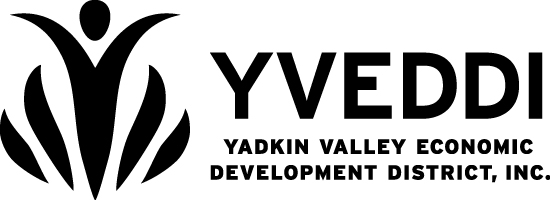 Standard EnvelopesStandard EnvelopesStandard EnvelopesQuantityQuantityCosts1.2.3.4.5.6.7.8.9.10.11.12.13.14.15.Manila Envelopes/PackagesManila Envelopes/PackagesManila Envelopes/PackagesQuantityQuantityCostsProgram/Project:Program/Project:Date:Date:Total Amount for PostageTotal Amount for PostageTotal Amount for PostageTotal Amount for PostagePostage Requisition by CONS.WHSE.Postage Requisition by CONS.WHSE.Postage Requisition by CONS.WHSE.Postage Requisition by CONS.WHSE.Envelopes Supplies by CONS. WHSE.Envelopes Supplies by CONS. WHSE.Envelopes Supplies by CONS. WHSE.Envelopes Supplies by CONS. WHSE.GRAND TOTALGRAND TOTALGRAND TOTALGRAND TOTALSee back for additional space for Standard Envelope postageSee back for additional space for Standard Envelope postageSee back for additional space for Standard Envelope postageSee back for additional space for Standard Envelope postageSee back for additional space for Standard Envelope postageSee back for additional space for Standard Envelope postageStandard EnvelopesStandard EnvelopesQuantityCosts51.52.53.54.55.56.57.58.59.60.61.62.63.64.65.66.67.68.69.70.71.72.73.74.75.76.77.78.79.80.81.82.83.84.85.Standard EnvelopesStandard EnvelopesQuantityCosts86.87.88.89.90.91.92.93.94.95.96.97.98.99.100.101.102.103.104.105.106.107.108.109.110.111.112.113.114.115.116.117.118.119.120.